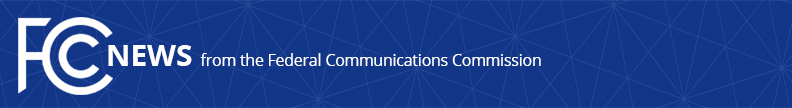 Media Contact: Travis Litman 202-418-2400Travis.Litman@fcc.gov For Immediate ReleaseFCC COMMISSIONER JESSICA ROSENWORCEL ON FCC’S LATEST ACTION TO HARM NET NEUTRALITYWASHINGTON, October 5, 2020:  Today, the Federal Communications Commission announced that it will address last year’s court remand of key elements of the FCC’s rollback of net neutrality. In particular, the court decision took the agency to task for disregarding its duty to consider how the FCC’s decision threatened public safety, service for low-income households, and broadband infrastructure. In response to today’s announcement, Commissioner Jessica Rosenworcel released the following statement:“This is crazy.  The internet should be open and available for all.  That’s what net neutrality is about.  It’s why people from across this country rose up to voice their frustration and anger with the Federal Communications Commission when it decided to ignore their wishes and roll back net neutrality.  Now the courts have asked us for a do-over.  But instead of taking this opportunity to right what this agency got wrong, we are going to double down on our mistake.  The FCC is going to make it easier for broadband companies to block websites, slow speeds, and dictate what we can do and where we can go online.  It’s insane that this is happening now, during a pandemic when we rely on internet access for so much of day-to-day life.  It’s also cruel that this is our priority when this crisis has exposed just how vast our digital divide is and how much more work we have to do for broadband to reach 100% of us—no matter who we are or where we live.”Office of Commissioner Jessica Rosenworcel: (202) 418-2400Twitter: @JRosenworcelwww.fcc.gov/leadership/jessica-rosenworcelThis is an unofficial announcement of Commission action.  Release of the full text of a Commission order constitutes official action.  See MCI v. FCC, 515 F.2d 385 (D.C. Cir. 1974).